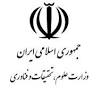 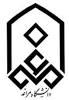 مدیریت محترم امور آموزشی دانشگاه ...........................سلام علیکم؛با احترام خواهشمد است نظر آن دانشگاه در مورد درخواست بالا اعلام و در صورت موافقت با اخذ درخواست مهماني نمره مذكور را در پايان ترم تابستاني را به اين مديريت ارسال فرمائيد و در صورت عدم موفقيت مراتب به اين دانشگاه منعكس گردد. ضمنا نامبرده ميتواند از دروس پيشنهادي حداكثر 6 واحد انتخاب نمايدـــــــــــــــــــــــــــــــــــــــــــــــــــــــــــــــــــــــــــــــــــــــــــــــــــــــــــــــــــــــــــــــــــــــــــــــــــــــنشانی: مراغه- اتوبان امیر کبیر- میدان مادر- خیابان دانشگاه- دانشگاه مراغه- کدپستی 83111-55181، تلفن:37278889-37273068 نمابر: 37276060نشانی الکترونیکی:WWW.maragheh.ac.irاین قسمت توسط دانشجو تکمیل گردد:اینجانب                               دانشجوی رشته                                            ورودی                    به شماره دانشجویی                 مقطع کاردانی  کارشناسی پیوسته   كارشناسي ناپيوسته  دوره روزانه  نوبت دوم (شبانه)   با علم و آگاهی کامل از آییننامه دانشجـوی مهمان، تقاضا مینمایم حداكثر 6 واحد از دروس جدول ذيل را بصورت مهمان  در نيمسال تابستان سال            در دانشگاه                              با رعايت نكات زير ثبت نام نمايم. ضمنا هرگونه مشكلات احتمالي ناشي از اين درخواست به عهده خودم ميباشد. خواهشمند است اقدام لازم را مبذول فرماييد.مجموع واحدهايي كه اخذ مينمايم حداكثر 6 واحد از دروس عمومي يا پايه باشد؛از مجموع دروس گروه معارف حداكثر ميتوانم يك ماده درسي انتخاب نمايم (دانشجوي در شرف فارغالتحصيلي از اين بند مستثني است)؛(دروس معارف شامل كليه درسهاي عمومي به غير از فارسي،‌ زبان،‌تربيت بدني و دانش خانواده ميباشد).در صورت انصراف از درخواست يا عدم پذيرش دانشگاه مقصد حداكثر تا دو هفته عين مدارك را به اداره آموزشي دانشكده تحويل نمايم.لزوم رعايت پيشنياز و همنياز در نيمسال تابستان نيزضروي است.                                                                                                                                                                                امضای دانشجو- تاریخاین قسمت توسط مدیر گروه آموزشی تکمیل گرددبا درخواست دانشجو مبني بر ثبت نام حداكثر تا 6 واحد درسي موافقت ميگردد.مهر و امضاي استاد راهنما                                                مهر و امضای مدیر گروه                                                  مهر و امضای رییس دانشکده